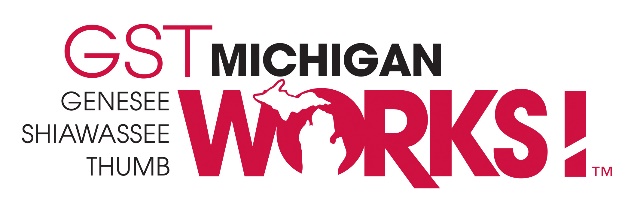 REQUEST FOR PROPOSAL CAREER SERVICES – SECTOR STRATEGY FOCUSPROGRAM YEAR 2019-2020Only proposals delivered directly to the addresses below will be considered.  
GST Michigan Works711 North Saginaw Street, Suite 300Flint, Michigan 48503OrGST Michigan Works3270 Wilson StreetMarlette, MI 48453Supported by the State of Michigan. Equal opportunity Employer/Program. Auxiliary aids and services are available upon request to individuals with disabilities.  1-800-285-9675 TTY: 711.  A proud partner of the American Job Center Network.Section I - TimetableREST OF PAGE LEFT BLANK INTENTIONALLY.Section II – Funding and Financial AdministrationFunding AvailableFunds projected for contracting for Career Services – Sector Strategy Focus are listed below.  Projected funds are subject to change. All programs and services to be provided under this grant will be funded by federal, state, and other funding sources.  These funding sources may include Workforce Innovation and Opportunity Act (WIOA), Partnership. Accountability. Training. Hope (PATH), Food Assistance Employment and Training (FAE&T) and other funding that becomes available.   Agencies and organizations will be expected to participate by contributing basic management and supervisory services to the maximum extent feasible. Once a program implementation contract is issued, full responsibility for administration of the program, activities and expenditures of funds becomes that of the service provider, according to the Federal Regulations and other policies or regulations established by the U.S. Department of Labor (USDOL), the State of Michigan and GST Michigan Works! (GSTMW).  Each organization will be liable for any disallowed or illegal expenditures of funds or program operations conducted under its contract. Disallowed or illegal costs will be subject to repayment to GSTMW by the service provider with non-federal funds. Full payment for contracts will be dependent on achievement of performance requirements. Allowable CostsOnly costs directly related to the operation of the program and properly supported with backup data and records will be allowable charges to the program. For shared time or facilities arrangements where staff wages, utilities, supplies, etc., are to be funded by more than one source, a cost allocation plan must be maintained. Cost allocations of personnel and other expenses must be justifiable as stated in 2 CFR 200. AdministrationThe contract will be on a cost reimbursement basis with a hold-back provision based on performance. Payment for any contract awarded as a result of this RFP will be made monthly subject to the receipt and verification of the subcontractor’s request for payment. Reductions of the budget level and/or expenditures may be considered during the course of the contract if and when a service provider fails to meet expenditure and/or outcome goals. Should a subcontractor fail to meet performance objectives for GSTMW programs, up to fifteen percent (15%), excluding payment to participants, of the total contract may be withheld.  A de-obligation/re-obligation procedure will be included in all contracts which result from this RFP. All providers of services funded by GSTMW must meet or exceed all performance and customer service standards. 4.  Accounting RecordsAll awarded funds are from federal and state sources.  Each contractor must thereby maintain acceptable, accommodating accounting records.  An adequate system of managing funds and for keeping back-up data to support expenditures for late audit purposes, is the full responsibility of each contractor.  No organization will be contracted to deliver funded services or activities unless the organization or agency can provide GSTMW with an acceptable accounting manual, or a statement from a Certified Public Accountant (CPA), that its accounting system meets generally accepted standards of accounting or has had its accounting system reviewed and approved by GSTMW. 5.  Audit ProvisionsContractors receiving federal/state funds must, under certain circumstances, arrange to pay for audits of their organizations and programs.  Therefore, it is important that each contractor (1) determine whether it must audit its organization and programs, and (2) provide sufficient funds in its budget if it must conduct audits.  The guidelines described below should enable each contractor to determine its audit responsibilities and provide for audit costs in its budget if necessary.  Contractors who are non-profit corporations are required to have an audit completed in accordance with 2 CFR part 200.   Private-for-profit commercial organizations which receive federal assistance of $25,000 or more annually shall be audited in accordance with Section 627.480 (a)(3) of the regulations.  Talent Investment Agency/Workforce Development Agency (TIA/WDA) interprets this new section of the regulations to require that such organizations have an annual financial and compliance audit with an internal control review either: (1) performed on a program-specific basis in accordance with generally accepted government auditing standards, or (2) which includes federal funds within the scope of their organization wide audit.  Private-for-profit commercial organizations shall review 2 CFR part 200 for guidance on how the audit may be structured.REST OF PAGE LEFT BLANK INTENTIONALLY.Section III – Reference MaterialA. Michigan Works SystemDemand Driven Workforce SystemA demand driven workforce development system identifies the employer as the primary customer, realizing the extent to which we meet employers’ needs is the extent to which we provide the best help to job seekers. The purpose of a demand driven workforce development system is to contribute to the state’s economic vitality through the provision of workforce services that foster talent development and connections between employers and employees. Employers create the “pull” based on the demand (needs) they have. That demand is then introduced into the system creating a “pull” on the supply of job seekers that could meet the employers’ needs.  Michigan’s Industry Cluster Approach (MICA) focuses on aligning efforts – initiatives, programs, and funding - around priority clusters for a demand driven workforce system. Through extensive labor market research, the state TIA/WDA has initially identified five priority clusters including Agriculture, Energy, Healthcare, Information Technology and Advanced Manufacturing, and is driving workforce development efforts toward meeting the skills needs within these clusters. This approach is in partnership with employers, the Michigan Works! system, state and local economic development entities, education and training providers and statewide trade associations. Talent Pipeline and Career Services – Sector Strategy Focus StrategiesGST Michigan Works! Career Services – Sector Strategy Focus Strategy is an inclusive, systems approach to talent attraction, development and retention.  Designed to draw on the strength of our local employer champions as leaders in the workforce system, this strategy will set a progressive pace for the agency, improving overall responsiveness in an evolving business landscape.GST Michigan Works! Career Services – Sector Strategy focuses on eight (8) primary industry clusters: Advanced Manufacturing, Healthcare, Construction, Agriculture, Transportation & Logistics, Information Technology, and the Energy, and the Business & Municipal Career Services – Sector Strategy Focus.  The agency utilizes a combination of methodologies to provide a customized talent and business service experience. One such method includes Talent Pipeline Management (TPM), which uses supply chain principles to call on business and public policy leaders to transform education and workforce systems to be employer-led and demand driven. GST Michigan Works! has prioritized training staff to become certified TPM Practitioners, alongside state and local leaders, business associations, employers, and economic development agencies, to drive partnerships with their education and training providers based on need.Primary goals of GST Michigan Works! Career Services – Sector Strategy Focus:Meet the talent needs of Michigan businesses, improving their ability to compete within the marketplace.Obtain clear signaling from industry leaders concerning existing, new and emerging occupations. Provide better support for career seekers in improving their range of employment-related skills, improving their ability to compete for high quality employment opportunities. Advance training opportunities through business lead signaling to providers, working tactically to support progressive implementation to achieve improved training outcomes.  Develop an employer-driven culture focused on crafting workforce solutions tailored to specific industries within our region. Workforce Innovation and Opportunity Act (WIOA) WIOA was signed into law on July 22, 2014. WIOA is designed to help job seekers access employment, education, training and support services to succeed in the labor market and to match employers with the skilled workers they need to compete in the global economy. Congress passed the Act by a wide bipartisan majority; it is the first legislative reform of the public workforce system in more than 15 years. Every year the key programs that form the pillars of WIOA help tens of millions of job seekers and workers to connect to good jobs and acquire the skills and credentials needed to obtain them.  Michigan Works! SystemThe Workforce Innovation and Opportunity Act provides a framework for a comprehensive and integrated workforce delivery strategy for “one-stop” employment and training services. It is only one component of a multi-faceted, statewide workforce structure in Michigan known as the Michigan Works! System.  The TIA/WDA is the lead agency in the implementation of the statewide Michigan Works! System.  GSTMW is the lead agency for the implementation of the Michigan Works! System for the six-county area, under the direction of the GST Local Elected Officials Board (LEO) and the Workforce Development Board (WDB). All program providers will identify services and staff funded by GSTMW with the GSTMW brand.The goal of the Michigan Works! System is to provide quality services for our customers at every entry point. Co-location, integrated services and customer focus are priorities of this system. The focus of GSTMW is to provide information and resources to enable job seekers and employer customers to achieve economic security. Services from the state’s major workforce development programs are accessible in a seamless manner with a core set of services that are available free of charge to all that seek them.The Michigan Works! System is guided by the following principlesDemand driven focus for services;Responsive business services for employers; Market awareness through private Career Services - Cluster Focus leadership;Integrated service delivery structure;Maximum use of resources through co-location and shared operating costs; and,Accountability measured by results.System Programs and PartnersAccess to the services from the following programs is being included in the local Michigan Works! System either at the service center location or through a referral:Integrated Service DeliveryThe goal for Adult and Dislocated Worker WIOA Services is to provide adults with services needed to obtain or retain employment that allows for self-sufficiency. GSTMW encourages creative and innovative projects. Projects should be individualized to fit the needs of the customer and should increase their future employability. Programs should be designed to assist customer in overcoming a variety of employment barriers and developing a range of skills needed to make an effective labor market adjustment.  In addition, WIOA assistance will be provided to employers seeking help in recruiting a workforce. Both job seekers and employers will be able to access a full range of services and resources that will lead to employment success.  All providers of services funded by GSTMW are expected to partner and work collaboratively with the One-Stop at Michigan Works! Service Centers.Service AreaThe Michigan Works! Service Centers are the physical locations where system partners are co-located for easy access by employers and job seekers. The services for this RFP will originate from these locations.  All service center locations for GSTMW provide WIOA services. In Huron, Lapeer, Sanilac and Tuscola Counties services are provided by GSTMW staff.  In Genesee and Shiawassee Counties, services are provided by RFP bidders who respond and are contracted to provide services for the 2019-2020 program year and potential contract renewals.  Space and equipment may be provided by GSTMW.  In addition, other RFP services such as special services or staffing services  may be provided at any GSTMW location.Listed in the table below are the GSTMW service centers for the six county area:B. RFP PreparationRequired FormatProposals must be complete, typewritten/computer generated and technically accurate.  Proposers must use the checklist to ensure that all requirements are included. Secure proposals with a binder clip.  No notebooks please.  Proposals must be in Times New Roman size 12 font. Proposals must use affirmative language that is easily translated to contract documentation (the proposer will/shall, etc).  Proposals must be signed by an official authorized to bind the agency/organization. The responder must include one original and five (5) identical and complete copies of the application and budget pages using the format provided. Responders with multiple proposals may submit one copy of attachments and certifications. Separate budget material must be submitted for each program/RFP.  Proposers will be notified by email of the acceptance or rejection of their proposals for staffing and program implementation within ten (10) working days of the final funding recommendations and approval by the WDB. Copies of the proposals not accepted for funding will be destroyed. Originals will be retained in master files. Where vendors determine all or parts of their proposals contain proprietary information, requests should be provided in writing at the time the proposal is submitted, identifying information which should not be made available as public information. Proposals for special services may be considered prior to or during the 2019-2020 program year or following two program years.Multiple Requests for Proposals (RFP) are being released at the same time (December 2018) for the Program Year 2019-2020 and potential contract extensions.  Respondents must submit a separate proposal for each program/RFP.Bidders Conference/Additional Information/PresentationsA Bidders Conference will be held December 17, 2018 at 9 AM at GST Michigan Works! office in Flint.  Questions may be submitted in advance to mlorahhammond@gstmiworks.org.  A summary of questions and answers from the Bidder’s Conference will be posted on the website within one week. GSTMW may request additional or clarifying information regarding the proposal.  These requests will be in writing, and all responses must be in writing. Responses must be received within (3) three days. Failure to comply with this stipulation may result in an adverse consideration of the proposal.GSTMW may also request responder presentations to be held January 28-29, 2019.  If a presentation is requested, the presentation shall not exceed ten minutes with an additional ten minutes allotted for questions by the Committee.  Presentations will be oral and no written handout materials or other forms of presentation are permissible. Presentations including responses to questions will be scored by the Committee for a maximum of ten points. Proposal EvaluationAll proposals will be rated by a Review Committee. Recommendations from this Committee will be forwarded to the Workforce Development Board. Factors considered by the Committee may include:Analysis of the written application using the ratings listed on the application.Cost effectiveness of the budget/proposal.On-site visit and pre-award survey conducted by GSTMW staff. Responses to requests for additional information if made by GSTMW.Bidder presentations.Previous provider monitoring findings.Previous and or past performance if applicable.Comparison with other proposals.GSTMW reserves the right to consider factors outside of the RFP that it deems relevant in making its final selection of contractors that will serve the best interest of GSTMW workforce programs, its customers and the communities it serves.Information provided by a proposer which is willingly, knowingly and purposely false, inaccurate or misleading will be grounds for not considering a proposal for funding, for not awarding a contract or for canceling a contract if awarded.Equal OpportunityProject bidders must assure they will comply with Section 188 of the Workforce Innovation and Opportunity Act (WIOA) and assurances found at 29 CFR Part 38 of the WIOA Regulations which stipulate that “It is against the law for this recipient of federal financial assistance to discriminate on the following bases: against any individual in the United States, on the basis of race, color, religion, sex (including pregnancy, childbirth, and related medical conditions, sex stereotyping, transgender status, and gender identity), national origin (including limited English proficiency), age, disability, or political affiliation or belief, or, against any beneficiary of, applicant to, or participant in programs financially assisted under Title I of the Workforce Innovation and Opportunity Act, on the basis of the individual’s citizenship status or participation in any WIOA Title I-financially assisted program or activity.”The recipient must not discriminate in any of the following areas: deciding who will be admitted, or have access to, any WIOA Title I-financially assisted program or activity; providing opportunities in, or treating any person with regard to, such a program or activity; or making employment decisions in the administration of, or in connection with, such a program or activity.  Recipients of federal financial assistance must take reasonable steps to ensure that all communications with individuals with disabilities are as effective as communications with others.  This means that, upon request and at no cost to the individual, recipients are required to provide appropriate auxiliary aids and services to qualified individuals with disabilities, and any additional relevant legislation or regulations.Compliance with Section 188 of the Workforce Innovation and Opportunity Act (WIOA) and other federal and/or state statutes prohibiting discrimination in programs, services and activities are mandated.Auxiliary aids and services are available upon request to individuals with disabilities.  Inquiries may be directed to the EO Manager at GSTMW at 989/635-3561 or the Michigan Relay Center at 711.Alternative formats of this RFP (large type, audio tape, etc.) will be made available upon special request to GSTMW. Small, Minority-Owned and Women’s Business EnterprisesEfforts will be made by GSTMW to utilize small businesses, women’s business enterprises and minority-owned businesses. A Responder qualifies as a small business firm if it meets the definition of “small business” as established by the Small Business Administration (13 CFR 121.103 through 121.108).  Union Concurrence/ConsultationsGSTMW requires agencies that propose to obtain concurrence from an appropriate labor organization if appropriate.  If the agency has an in-house union which has a direct interest in proposed services that union will be regarded as the appropriate labor organization.FacilitiesProposers must use space at the Michigan Works! Service Centers (when space is available) for provision of services to further the integration of employment and training programs and the State’s goal of integrated services. When service delivery or system need requires such co-location, proposers should include their plans for facility location/usage in their proposals.Appeal Process In accordance with applicable regulations, proposers who are denied funding have the right to appeal. The following steps must be taken for organizations to appeal funding decisions.Submit a letter within three (3) business days from the date of the contract award to the Chief Executive Officer of GST Michigan Works! stating that an appeal to the contract award is being filed and the specific reasons for that appeal based on the four criteria below:Clear and substantial error or misstated facts upon which the decision was made by the WDB. An appeal will not be accepted if it attempts to modify or include additional information to the original proposal.  Unfair competition or conflict of interest in decision making process.Any illegal or improper act or violation of law. The basis shall be explicitly stated and make specific reference to appropriate sections of law, regulations and/or contracts.Other legal basis on grounds that may substantially alter the WDB decision.The Chief Executive Officer will review the appeal and respond within ten (10) business days.In the event the Chief Executive Officer’s response is not satisfactory to the proposer, an appeal to GSTMW’s Executive Committee may be requested. The request must be addressed in writing within ten (10) business days from receipt of response from the CEO.  The appeal will be heard by members of the Executive Committee at a time set by the Chair.  The decision of the Executive Committee will be issued within five (5) business days.  This decision is final.  No additional appeal process is available.REST OF PAGE LEFT BLANK INTENTIONALLY.Instructions for Certifications  By signing and submitting this proposal, the prospective recipient of federal assistance funds is providing the certifications set out below.1. The certification in this clause is a material representation of fact upon which reliance was placed when this transaction was entered into. If it is later determined that the prospective recipient of federal assistance funds knowingly rendered an erroneous certification, in addition to other remedies available to the Federal Government, the U.S. Department of Labor (USDOL) may pursue available remedies including suspension and/or debarment.2. The prospective recipient of federal assistance funds shall provide immediate written notice to the person to whom this proposal is submitted if at any time the prospective recipient of federal assistance funds learns its certification was erroneous when submitted or has become erroneous by reason of changed circumstances.3. The terms "covered transaction," "debarred," "suspended," "ineligible," "lower tier covered transaction," "participant," "person," "primary covered transaction," "principal," "proposal" and "voluntarily excluded," as used in this clause, have the meanings set out in the Definitions and Coverage sections of the rules implementing Executive Order 12549. You may contact the person to which this proposal is submitted for assistance in obtaining a copy of those regulations.4. The prospective recipient of federal assistance funds agrees by submitting this proposal that, should the proposed covered transaction be entered into, it shall not knowingly enter into any lower tier covered transaction with a person who is debarred, suspended, declared ineligible or voluntarily excluded from participation in this covered transaction, unless authorized by the USDOL.5. The prospective recipient of federal assistance funds further agrees by submitting this proposal that it will include the clause titled "Certification Regarding Debarment, Suspension, Ineligibility and Voluntary Exclusion--Lower Tier Covered Transactions," without modification, in all lower tier covered transactions and in all solicitations for lower tier covered transactions.6. A participant in a covered transaction may rely upon a certification of a prospective participant in a lower tier covered transaction that it is not debarred, suspended, ineligible, or voluntarily excluded from the covered transaction, unless it knows that the certification is erroneous. A participant may decide the method and frequency by which it determines the eligibility of its principals. Each participant may, but is not required to, check the List of Parties Excluded from Procurement or Non-procurement Programs.7. Nothing contained in the foregoing shall be construed to require establishment of a system of records in order to render, in good faith, the certification required by this clause. The knowledge and information of a participant is not required to exceed that which is normally possessed by a prudent person in the ordinary course of business dealings.8. Except for transactions authorized under paragraph 7 of these instructions, if a participant in a covered transaction knowingly enters into a lower tier covered transaction with a person who is suspended, debarred, ineligible or voluntarily excluded from participation in this transaction, in addition to other remedies available to the Federal Government, the USDOL may pursue available remedies, including suspension and/or debarment.9. Certification Regarding Debarment, Suspension, Ineligibility and Voluntary Exclusion Lower Tier Covered Transactions. This certification is required by the regulations implementing Executive Order 12549, Debarment and Suspension, 29 CFR Part 98, Section 98.510, Participants' Responsibilities.  The regulations were published as Part VII of the May 26, 1988, Federal Register (pages 19160-19211). This certification is also required by the regulations implementing Executive Order 12689, Debarment and Suspension, 3 CFR 1989 Comp., p. 235.a. The prospective recipient of federal assistance funds certifies, by submission of this proposal, that neither it, nor its principals, are presently debarred, suspended, proposed for debarment, declared ineligible or voluntarily excluded from participation in this transaction by any federal department or agency.b. Where the prospective recipient of federal assistance funds is unable to certify to any of the statements in this certification, such prospective participant shall attach an explanation to this proposal.10. Certification Regarding Lobbying Certifications for Contracts, Grants, Loans, and Cooperative Agreements.	The undersigned (cover sheet) certifies, to the best of his or her knowledge and belief that:   a. No federal appropriated funds have been paid or will be paid by, or on behalf of the undersigned, to any person for influencing, or attempting to influence, an officer or employee of an agency, a member of Congress, an officer or employee of Congress or an employee of a member of Congress in connection with the awarding of any federal contract, the making of any federal grant, the making of any federal loan, the entering into of any cooperative agreement, and the extension, continuation, renewal, amendment or modification of any federal contract, grant, loan or cooperative agreement.b. If any funds other than federal appropriated funds have been paid or will be paid to any person for influencing or attempting to influence an officer or employee of any agency, a member of Congress, an officer or employee of Congress or an employee of a member of Congress in connection with this federal contract, grant, loan or cooperative agreement, the undersigned shall complete and submit Standard Form-LLL, "Disclosure Form to Report Lobbying," in accordance with its instructions.c. The undersigned shall require that the language of this certification be included in the award documents for all subawards at all tiers (including subcontracts, subgrants and contracts under grants, loans and cooperative agreements), and that all subrecipients shall certify and disclose accordingly.This certification is a material representative of fact upon which reliance was placed when this transaction was made or entered into.  Submission of this certification is a prerequisite for making or entering into this transaction imposed by Section 1352, Title 31, U.S. Code.  Any person who fails to file the required certification shall be subject to a civil penalty of not less than $10,000, and not more than $100,000, for each such failure.D. Contractual RequirementsContract PeriodThe contract period for WIOA and Wagner Peyser (ES) programs is July 1, 2019 through June 30, 2020 and PATH, FAE&T, and Trade programs are October 1, 2019 through September 30, 2020. Contract periods for other programs are subject to funder fiscal timelines. LimitationsThis RFP and information does not commit GST Michigan Works!, the GST Local Elected Officials Board and/or the Workforce Development Board to award a contract, to pay any costs incurred in the preparation of responses or to procure or contract for any services or activities whatsoever. GSTMW reserves the right to accept or reject any or all bids received as a result of this request, to negotiate with any sources GSTMW deems qualified, to fund qualified bidders through alternative funding sources if GSTMW deems such alternative funding to be available and appropriate, or to cancel, in part or in its entirety, the request if it is in the best interest of GSTMW to do so. GSTMW reserves the right to modify or add to this request for proposal and information if TIA/WDA recommends such modification and/or addition to the RFP documents.  GSTMW may require the proposing agency to participate in implementation meetings and to submit any price, technical or other revisions of their proposals as may result from implementation meetings.GSTMW reserves the right to purchase services, based on offers received, without further negotiation of proposal content or budget. Therefore, RFP responses submitted must be complete and correct at the time of submittal. However, GSTMW reserves the right to request additional data or oral discussion or presentation, in support of written proposals. ContractThe award of any contract based on proposals received in response to this RFP is contingent upon the action of the GSTMW Workforce Development Board, the grant recipient receiving adequate funds from the TIA/WDA for the period covered by this RFP and the ability to negotiate a contract within the financial and programmatic limitations imposed.Contracts which are entered into as a result of this proposal will include and be bound by the General Contract Stipulations and Assurances document and GSTMW policies. Therefore, the General Contract Stipulations and Assurances and WDB Policies should be reviewed carefully before a proposal is submitted.  Contracts will be contingent on provision of all additional requested information, including but not limited to:Insurance certificationRevised budgetEquipment, Furniture and MaterialsAll policies and guidelines as related to procurement, and equipment inventory as specified by GSTMW must be followed. Any non-expendable items, which are purchased outright with funds from GSTMW will remain the property of GSTMW and may not be altered, moved, or disposed of without advance, written permission from GSTMW. Meetings, Trainings and WorkshopsPeriodically throughout the contract period, the MWA will host service provider meetings, trainings and workshops specifically designed to assist the service providers in maintaining compliance.Supplemental Nepotism Clause  The Proposer must assure that, during the time period of the proposed program, no individuals who are members of the immediate family of any TIA/WDA funded staff positions or governing board of the organization, will be enrolled as program participants in the offered program. This nepotism clause also holds for an individual related to persons in an administrative capacity for GSTMW or for the GSTMW governing boards. Prevention of Fraud and Program Abuse To insure the integrity of WIOA and other workforce programs, special efforts are necessary to prevent fraud and other program abuses. Fraud includes deceitful practices and intentional misconduct, such as willful misrepresentation in accounting for the use of program funds. “Abuse” is a general term that encompasses improper conduct which may not be fraudulent in nature. Possible problem areas could include the following: conflict of interest, kickbacks, commingling of funds, charging fees to participants, nepotism, child labor, political patronage, political activities, sectarian activities, unionization and anti-unionization activities/work stoppages and maintenance of effort.  Proposals which are found to violate the abuse standards will not be funded. Proposers who receive contracts will be required to report immediately any violations in these areas or in problem areas, immediately or as requested by GSTMW.ReportingUpon approval of any program or activity for funding under GSTMW grants, the agency or organization administering that program will be subject to an extensive set of reporting requirements as developed by GSTMW and required by the Management Information System (MIS) developed by the State of Michigan. These reports will be submitted as required by GSTMW to carry out the required schedule of reporting to the State of Michigan and to carry out monitoring and evaluation of programs as mandated by TIA/WDA program regulations. Training on completion of forms, as well as state and federal regulations will be facilitated by GSTMW.MonitoringGSTMW will monitor, audit and evaluate funded programs and activities throughout the funding period. Subcontractors must allow federal, state and GSTMW staff and its representatives access to all files and records relating directly to program, participant case files, accounting files and records, and to any related files and records associated with proper accounting of such funds and participants.  Should GSTMW be prohibited from monitoring, auditing and evaluating such activities, no reimbursement will be made for costs incurred during time periods when such monitoring was prohibited.Cancellation of ContractThis contract may be terminated early in whole or in part for any of the following reasons:Either party may terminate this contract for convenience by giving thirty (30) calendar days advance written notice to the other party in person or by certified mail.  All notice periods shall commence when notice is personally delivered, or in the case of mailing, when deposited at the U.S. Post Office. Termination for convenience cannot be appealed. After notice of termination, Contractor shall continue services as directed by GSTMW through the effective dates of termination, and shall cooperate with GSTMW to assure a smooth transition; GSTMW may terminate this contract immediately for cause by giving written notice to the Contractor.  Breach of any of this contract’s terms or attachments shall constitute cause for termination.  The notice of termination shall be effective immediately upon the receipt by the Contractor; Contract funds may be suspended or terminated at any time: Due to lack of funds or changes in appropriation; andIf the Contractor refuses to accept any additional or revised conditions mandated by the GSTMW in   accordance with conditions set by the WDB, TIA/WDA, or the USDOL; and,GSTMW may terminate this contract for cause if Contractor appears on the register maintained by the TIA/WDA pursuant to Section 2 of Michigan Public Act No. 278 of 1980 (MCL 423.322) of employers who have been found in contempt of court by a federal court of appeals on not less than three (3) occasions involving different violations during the preceding seven (7) years for failure to correct an unfair labor practice, as prohibited by Section 8 of the National Labor Relations Act, 29 USC 158.REST OF PAGE LEFT BLANK INTENTIONALLY.Section IV - BackgroundOn July 16, 2015, the State of Michigan issued Policy 15-12 regarding Procurement. This policy establishes TIA/WDA requirements and highlights federal requirements for procurements.  The information provided in this policy issuance is intended to aid grantees and subgrantees in administering TIA/WDA funded formula grants and, as applicable, other TIA/WDA grants.  This policy governs procurement of programs and administrative services through GSTMW.Competitive proposals are used when there is more than one prospective bidder, the lowest price is not necessarily the determining factor for the award, and either a fixed price or cost reimbursement agreement will be awarded.  The competitive proposal is appropriate when evaluation factors focus on approach, program design and outcomes, innovation, coordination and experience, in addition to price. [State procurement policy page 6] [2 CFR Part 200.320(d)] A.  Previous Program Models Proposed WIOA regulations and state regulations allow for a variety of options in program delivery. Some MWA’s have opted to provide all services “in-house.”  Other MWA’s have chosen to procure service providers for all programs.  Many options are available within this continuum of service delivery plans.  GSTMW has chosen a “mixed model.”  A variety of other factors come into play in selecting program delivery models:Separate programs or comprehensive program model: multiple programs may be combined into one RFP solicitation. For example, the RFP could include both WIOA programs and PATH in one solicitation or they could be bid separately.  Merit-Based Staff: Some Wagner Peyser services and Trade Adjustment Assistance services are required to be delivered by Merit-Based staff.  Since GSTMW is governed by a PA7 agreement, it qualifies to operate these services. GSTMW has opted to issue an RFP for these services for 2019-2020 for the Shiawassee and Genesee County offices. Financial Management: An RFP delineates the amount of responsibility a potential bidder has in financial management. This could range from management of only staff services to including management and payment of training expenses, supportive services, office supplies and OJT contracts.Profit: Profit is an allowable cost payable only to commercial organizations.  The profit must be separately negotiated from the contract award and cannot be based on a percentage of costs budgeted or expended in the agreement.  Profit must be tied to performance and cannot be paid as a guaranteed fixed fee.  Profit is only earned when performance outcomes are attained and can only be disbursed when those outcomes are validated.  Profit cannot be paid in addition to performance payments or incentive payments.  [2 CFR Part 200.323(b); 48 CFR Part 15.404-4].  Some of GSTMW’s previous and current contracts include profit.  Supervision and Direction: Supervision of contractors can vary from “hands off” as long as performance measures are met and monitoring results are adequate, to direct supervision of staff.Eligibility and Client Files: The MWA can review all potential client’s eligibility and maintain the files, or this responsibility can stay with the provider.B. Geographic & Volume Considerations  GSTMW covers six counties. Each county has at least one (1) One-Stop center where employment services, WIOA services and other program services are provided. The population covered by GST Michigan Works varies from highly urban areas to extremely rural areas. Because of density and demographic differences different modes of delivery of services may be employed. The population figures include:								 				*Population	%Genesee County………………………………………………………………………………..    425,790	59%Huron County…………………………………………………………………………………..     33,118	  5%Lapeer County………………………………………………………………………………….     88,319	12%Sanilac County………………………………………………………………………………….     43,114	  6%Shiawassee County……………………………………………………………………………..     70,648	10%Tuscola County…………………………………………………………………………………     55,729	  8%TOTAL                                                                                                                                          716,718   100%C. Vision for the One-Stop Centers Under WIOAAll entities contracted by GSTMW will be an integral part of the One-Stop Centers and may be asked to co-locate and/or provide staffing in the centers. The publically funded workforce system envisioned by the WIOA is quality-focused, employer-driven, customer-centered and tailored to meet the needs of regional economies.  It is designed to increase access to, and opportunities for, the employment, education, training and support services that individuals need to succeed in the labor market, particularly those with barriers to employment.  It aligns workforce development, education and economic development programs with regional economic development strategies to meet the needs of local and regional employers, and provide a comprehensive, accessible and high-quality workforce development system.  This is accomplished by providing all customers access to high-quality One-Stop Centers that connect them with the full range of services available in their communities, whether they are looking to find jobs, build basic educational or occupational skills, earn a postsecondary certificate or degree, obtain guidance on how to make career choices, or are businesses and employers seeking skilled workers.Under the WIOA, One-Stop Centers and their partners:•	Provide jobseekers with the skills and credentials necessary to secure and advance in employment with family-sustaining wages;•	Provide access and opportunities to all jobseekers, including individuals with barriers to employment including those with disabilities, to prepare for, obtain, retain and advance in high-quality jobs and high-demand careers; •	Enable businesses and employers to easily identify and hire skilled workers and access other supports, including education and training, for their current workforce;•	Participate in rigorous evaluations that support continuous improvement of One-Stop Centers by identifying which strategies work better for different populations; and•	Ensure that high-quality, integrated data adequately inform policy makers, employers and jobseekers.REST OF PAGE LEFT BLANK INTENTIONALLY.2019-2020 Application Cover PageCertifications and Acceptance of the Conditions of the ProposalB.  Agency Background/Administrative CapacityPage Limits:  The Agency Background/Administrative Capacity section is limited to five (5) pages unless your answers to questions #8 and #10 require substantial additional information. Your agency’s qualifications to be a GSTMW provider including previous relevant experience. Provide a brief overview statement of your agency.  Include its mission, purpose, experiences and/or capabilities that it may have had in operating employment and training programs.  	What is your annual budget?  Include TIA/WDA funding in figuring out total budget.What percent of your budget will be funded from TIA/WDA?Will the participants in the activity(s) be supported by any other funding sources (public or private, federal, state or local monies)?_____ YES _____ NO (If yes is checked, please indicate in the budget the estimated amount and source of additional funds being used.)Are the activity’s costs the same as your agency charges other organizations or the general public?_____ YES _____ NO (If no is checked, please attach an explanation.)Please complete the chart below.  If your answered “yes” to any of the above, information must be provided which should include at a minimum: date occurrence initiated; party or parties involved with specific reference to TIA/WDA or other federal funds; brief description of the circumstances; final disposition and date; and a brief explanation if action is still pending.The information above must be included as an addendum and may be submitted as a table.  Providing false information, failing to include the above information, or omitting relevant information may be grounds for not considering a proposal, awarding a contract or cancelling a contract if awarded.Describe the overall management and staffing of the project.  Identify the fiscal agent (agency, division, etc.) for the project.  Describe the fiscal agent’s capability to administer and be accountable for federal and state funds.  Include agency organizational chart.Rental of Facilities - If facilities will be rented, provide the following information: Landlord's name(s);Lease(s) start/end date;Square footage and price per square foot; andAccessibility to participants and the disabled. Non-Rental-Facilities - For facilities which will not be rented but used for this activity, please provide the following information:Location(s);Square footage;Accessibility to participants and the disabled; andFor public organizations that are planning to charge a "use charge", please include an explanation for determining the basis for the charge.Proof for Financial LiabilityIf funded by GSTMW, the bidder agrees to assume financial liability for any and all disallowed costs that occur as a result of any financial agreement. The bidder must place a check mark next to the manner in which financial liability will be assumed and provide a written description. It is agreed that GSTMW may require further documentation from the successful bidder prior to final execution of any agreement.______ Taxing Authority (Describe).______ Errors and omissions insurance which has been deemed acceptable to GSTMW. (Describe and attach a copy of the policy behind this page).______ Pledged assets in an amount sufficient to cover all disallowed costs. (Describe).______ Deposit of non-federal funds sufficient to cover all disallowed costs. (Describe)._____________________________________________________________________________________Signature of Authorized Staff 							Date_____________________________________________________________________________________Print/Type Name and TitleC.  EEO Agency Policy (To Be Put On Organization Letterhead)The statement below is a summary of our agency’s EEO Policy:Signature of Authorized Staff								DatePrinted Name/TitleD. CONFLICT OF INTEREST FORM________________________________________________________________________________________Agency/Organization NameGSTMW BOARD MEMBERS AND STAFFThe GSTMW Staff and Board Members are listed below.  In the space provided, indicate and describe any business, employment or family relationships your organization or any staff members of your organization may have with any GSTMW Board Members or Staff.  In addition, indicate any such relationships with any elected official of Genesee, Huron, Lapeer, Sanilac, Shiawassee and Tuscola Counties.  Attach additional pages if necessary.  If none, indicate by “N/A”.  Relationships:Section V - Instructions for Career Services – Sector Strategy Focus RFP ResponseCareer Services - Sector Strategy Focus - Proposal Scope of WorkComprehensive Career Services is GSTMW’s primary focus in serving WIOA participants. However, the RFP for Career Services with a Sector Strategy Focus is provided to aid in achieving GST Michigan Works! Sector Strategy Focus as outlined on page five (5).  Providers who want to focus on one of GSTMW sector strategies will not be required to implement the PATH or FAE&T programs.A. Career Services:The Career Services Unit (CSU) Sector Strategy Focus provides career services to:WIOA Adults (A), Dislocated Workers (DW) and Out-of-School Youth (OSY); Employment Services (all job seekers & employers); andAny other clients as designated by GSTMW.This unit is responsible for directly providing client services to WIOA (A, DW, OSY), and/or coordinating with units providing services for individual clients including Employment Services. The CSU also is responsible for coordination of services for clients accessing other state or federal funded programs. This unit is also responsible for all aspects of data entry into OSMIS.In WIOA, the service categories of core and intensive services are now integrated into “career services” and there is no required sequence of service. The provider of career services must include all WIOA services. Details regarding services are available in the youth section. Services include but are not limited to:Outreach and recruitment;Orientation;WIOA registration;Assessment;Individual Service Strategy (ISS) for Youth;Individual Employment Plan (IEP) for Adult/DW;Case management;Pre-employment skills training;Training referral;Client self-service job placement; Client job placement with assistance of Business Services Representatives;Support services;Performance (meeting all established performance measures and levels as negotiated annually);Job retention/follow-up;Customer service;Quality control and continuous improvement;File maintenance and documentation; andReporting. Youth – Scope of Work SummaryThe goal of the WIOA Youth Program is to prepare eligible youth for success in the workplace by offering a variety of effective and comprehensive education and employment preparation services. Youth programs should include activities that:Provide an objective assessment of the academic levels, skill levels and service needs of each participant;Develop service strategies that are directly linked to performance indicators and identify career pathways;Expose eligible youth to the workforce and inspire youth through work-based learning experiences;Provide activities leading to attainment of secondary school diploma or its recognized equivalent, or a recognized postsecondary credential;Provide preparation for post-secondary educational and training opportunities;Provide strong linkages between academic instruction and occupational education that lead to the attainment of recognized postsecondary credential;.Provide preparation for unsubsidized employment opportunities;Build effective connections to employers in in-demand industry sectors and occupations of the local and regional labor markets;Provide experiences that help youth gain marketable skills; andCollaborate with community service organizations and local agencies possessing expertise and resources relevant to the needs of the target population.Target PopulationWIOA funded services may be provided to Out-of-School youth who meet the eligibility requirements outlined below. Not less than 75% of the total funds available for the local area shall be used to provide WIOA Youth activities for out-of-school youth.Out-of-School YouthNot attending any school (as defined by State Law);Between the ages of 16-24;A U.S. citizen or eligible non-citizen;Comply with the military Selective Service Act (if applicable); and,Has one or more of the following barriers:A school dropout,A youth who is within the age of compulsory school attendance but has not attended school for at least the most recent complete school year calendar quarter,A recipient of a secondary school diploma or its recognized equivalent who is a low-income individual and is:Basic skill deficient, orAn English language learner.An individual who is subject to the juvenile or adult justice system,A homeless individual, a homeless child or youth, a runaway, in foster care or has aged out of the foster care system, a child eligible for assistance under the Social Security Act or in an out-of-home placement,An individual who is pregnant or parenting,A youth who has a disability, and/orA low-income individual who requires additional assistance to enter or complete an educational program, or to secure or hold employment.For the purpose of determining youth eligibility under WIOA, “low-income” also includes youth living in a high-poverty area.Program OutcomesPerformance measures are negotiated with the State of Michigan and are subject to change annually. Successful bidders will be responsible for meeting the State-negotiated performance measures in their programs.WIOA OrientationThe WIOA orientation must include an overview presentation acquainting potential In-School and Out-of-School Youth to various program components, opportunities, program rules and requirements, and explain various activities.  WIOA orientation services must include, but are not limited to:WIOA registration procedures/requirements;Overview presentation of the programs and services;Description of local community and non-profit agencies/resources.;Review of the grievance procedure, Freedom of Information Act and Equal Employment Opportunity Act;Referral process to possible other community resources;Child Labor Law/Work Permit; andQuestion and answer session.WIOA IntakeAfter completing orientations, all individuals must have their suitability and eligibility for WIOA services assessed prior to receiving WIOA services.  The intake/eligibility determination will be treated as the initial step in WIOA registration.  Service providers are responsible for determining, verifying and certifying WIOA eligibility for each youth applicant by obtaining acceptable records/documents to verify each required eligibility item. These verification documents must be maintained in the participant’s file. Files will be reviewed periodically by GSTMW staff and during GSTMW monitoring. The intake process must include:Review of all documentation to verify applicant’s WIOA eligibility;Ensuring that participants understand program requirements, expectations, commitments, and their responsibilities for participating in the program;Provide an objective assessment of the academic levels, skill levels and service needs of each applicant;Development of ISS/education plan;Verification that the individual can successfully meet the performance/program goals (suitability); andIdentify barriers and possible solutions (supportive services).WIOA Case Management The essential functions and/or services to be provided by the case management staff are as follows:Complete enrollment and maintain documentation for regulatory and compliance purposes;Display knowledge of and comply with the WIOA minimum requirements as they pertain to eligibility, allowable activities, service levels, education/training activities, and supportive services;Provide a comprehensive assessment individually to each participant which includes:Basic skills, Work readiness skills,Occupational skills,Prior work experience,Barriers to employment, Family situation,Occupational interests and aptitudes,Financial resources and needs,Supportive service needs, and Developmental needs.Complete required assessments;Develop and complete Individual Service Strategies (ISS)/Employment Portfolio:Develop service strategies for each participant that shall identify an employment goal,Provide preparation for post-secondary educational opportunities, in appropriate cases,Establish strong linkages between academic and occupational learning,Prepare enrollees for unsubsidized employment opportunities, in appropriate cases,Develop effective connections to intermediaries with strong links to the job market and local/regional employers, andAssessment of participant’s financial, social and/or supportive needs.Assign activities;Assist with resume and job readiness development;Communicate/follow-up with training and placement staff; make appropriate referrals;Follow-up for retention goals;Maintain master files on enrolled participants;Engage jobseekers with individual support and assessments;Provide ongoing support and service coordination to all participants;Ensure that the employability assessments, goals, and objectives developed in the ISS will lead to customer improvement and success;Coordinate with other activities/partners to utilize the dual enrollment process when appropriate;Meet performance indicators and outcomes of each participant to assure GSTMW meets/exceeds required goals and objectives according to individual funding sources;Communicate relevant information about jobseekers and business customers to other organizations and partners when appropriate;Provide case management and counseling of all participants;Process emergency supportive services within 48 hours of request;Conduct intensive follow-up and OSMIS documentation with the participant for a minimum of one (1) year following employment;Review required OSMIS reports to track/monitor successful achievement of contracted requirements;Maintain data entry and case notes on the OSMIS within 48 hours of obtaining the information from the activity units,Verify, document and confirm data prior to entering on the OSMIS, andIndicate changes/updates to a participant’s activities and/or concerns both in the case file and OSMIS system.Submit enrollment/activity information to GSTMW on a monthly basis throughout the fiscal year, or whenever requested; andAttend WIOA service provider meetings facilitated by GSTMW staff.Required Program ElementsProposals must contain all the required fourteen (14) program elements as outlined in WIOA. Definitions of these program elements are available in the WIOA manual. If a required program element is not provided by the proposer, the proposal should state who the proposer will partner with to provide the element and how the participant will access the required element. Required program elements are:Tutoring, study skills training, instruction and evidence-based dropout prevention and recovery strategies which lead to completion of the requirements for a secondary school diploma or its recognized equivalent or for a recognized postsecondary credential.Alternative secondary school services or dropout recovery services, as appropriate.Paid and unpaid work experiences, that have as a component, academic and occupational education which may include:Summer employment opportunities and other employment opportunities throughout the school year,Pre-apprenticeship programs,Internships and job shadowing, andOn-the-Job training opportunities.Occupational skills training which shall include priority consideration for training programs that lead to recognized postsecondary credentials that are aligned with in-demand industry Sector Strategy Focus or occupations in the local area.Education offered concurrently with, and in the same context, as workforce preparation activities and training for a specific occupation or occupational cluster.Leadership development opportunities which may include community service and peer-centered activities encouraging responsibility and other positive social and civic behaviors, as appropriate.Supportive services.Adult mentoring for the period of participation and subsequent follow-up period, for a total of not less than twelve (12) months.Follow-up services for not less than twelve (12) months after exit.Comprehensive guidance and counseling, which may include drug and alcohol abuse counseling and referral, as appropriate.Financial literacy education.Entrepreneurial skills training.Services that provide labor market and employment information about in-demand industry Sector Strategy Focus or occupations available in the local area, such as career awareness, career counseling and career exploration services.Activities that help youth prepare for a transition to postsecondary education and training.Occupational Skills TrainingAll occupational skills training must be for occupations for which there are employment opportunities in the region or another area to which the participant is willing to relocate.Occupational skills training for youth program participants may be provided by a training provider (such as a community college or vocational school). In addition, the training provider and training must be listed on the Michigan Talent Connect (MITC).  Training not on the MITC must be procured.  Work ExperienceWork experiences are planned, structured learning experiences that take place in a workplace for a limited period of time. Work experiences may be paid or unpaid.  Work experiences are designed to enable youth to gain exposure to the working world and its requirements.  Work experiences should help youth acquire the personal attributes, knowledge and skills needed to obtain a job and advance in employment.  The purpose is to provide the youth participant with the opportunities for career exploration and skill development and is not to benefit the employer, although the employer may benefit from the activities performed by the youth.  Work experiences may be subsidized or unsubsidized and may include the following elements:Instruction in employability skills or generic workplace skills; Exposure to various aspects of an industry; Progressively more complex tasks; Internships and job shadowing; The integration of basic academic skills into work activities; Supported work, work adjustment and other transition activities; Entrepreneurship; andOther elements designed to achieve the goals of work experience.A minimum of 20% of local WIOA Youth funds must be spent on work experience activities for In-School and Out-of-School Youth.Leadership Development OpportunitiesExposure to postsecondary educational opportunities; Community and service learning projects; Peer centered activities, including peer mentoring and tutoring; Organizational and teamwork training, including team leadership training; Training in decision-making, including determining priorities; Citizenship training, including life skills training such as parenting, work behavior training and budgeting of resources; Employability; Positive social behaviors;Positive attitudinal development; Self-esteem building; Cultural diversity training; and Work simulation activities.WIOA Supportive ServicesSupportive services assist eligible participants who face specific barriers to securing employment when no other resources are available to address their needs.  Supportive services are identified during the intake/assessment process and are entered onto the ISS.  The ISS must be updated, through case management activities, and/or during employment/training services activities, to add additional supportive services needs as they are identified.  Supportive services are services such as transportation, child care, uniforms and other work attire, work-related tool costs and clothing that are necessary to enable an individual to participate in WIOA activities.WIOA PlacementThe placement component is designed to place job-ready participants into employment.  Placement staff will also be responsible for identifying vacant employment opportunities and describing their strategy for evaluating participants, job-matching and placement procedures.  Placement staff will be responsible for, but not limited to:Providing direct job placement services;Working collaboratively with employers requesting job placements and employment opportunities;Functioning as a liaison with the Business Services division of GSTMW;Preparing monthly reports for GSTMW regarding the employment or training placement;Participating in and providing employers for, GSTMW’s hosted job fairs utilizing local employers;Assuring that the Veterans Preference Governmental process is followed;Attending Business Solutions Professional training offered, sponsored and encouraged by the TIA/WDA, as appropriate; andMeeting or exceeding the performance measures for GSTMW’s service area.Follow-up ServicesFollow-up services are required for all youth completers for a minimum of twelve (12) months following program completion and may include:The leadership development and supportive service activities listed above;Regular contact with a youth participant's employer, including assistance in addressing work related problems that arise;Assistance in securing better paying jobs, career development, and further education;Work related peer support groups;Adult mentoring;Tracking the progress of youth in employment after training; andCompletion of second and fourth quarter outcomes on OSMIS.Talent ToursTalent tours introduce youth, parents, and teachers to available career paths in their region by offering a behind-the-scene look into in-demand businesses and industries. All youth providers will be responsible for hosting a talent tour. The planning of the talent tour may be the sole responsibility of one service provider, or multiple service providers working in collaboration. A regional approach to talent tours is encouraged where appropriate. Youth service providers will be required to report talent tours quarterly to GSTMW. Criteria for talent tours include:Targeting local in-demand industries;Be conducted on-site at the employer’s business, or at a simulated workplace where the employer provides hands-on experience;Provide an overview of the industry and key positions in demand;Provide the educational requirements for key positions in demand (credential, apprenticeship, two or four-year degree, etc.);Highlight “an average day on the job;” andProvide potential for job shadowing, internships, and/or other work experiences with participating employers. REST OF PAGE LEFT BLANK INTENTIONALLY.Career Services – Sector Strategy Focus Narrative:  Consolidated career services including WIOA Adults/DW and Youth (Out-of-School emphasis).  Includes financial management, client eligibility and file maintenance as determined by GSTMW.   Page limit: ten (10) pages.Executive Summary:  Give a concise summary of your proposal to focus on one sector strategy including how you would operate the program and why you should be selected as a service provider. Summarize your staff and agency’s experience in working with WIOA adult/dislocated workers.  Describe your plan to reach potential eligible clients who will successfully engage and complete WIOA funded programs in employer demand areas meeting established program metrics. Performance measures under WIOA include that ALL participants who enter training complete a recognized credential. What will your plan be to ensure that this performance measure is met? Summarize your staff and agency’s experience in working with youth clients.  Focus will be on out-of-school youth  but a limited number of in-school youth may be served.  How will you include paid and unpaid work experiences as part of your program?  What percentage of youth participants are projected to include work experience as part of their program experience?Required Youth Elements:  Listed below are the fourteen (14) required Youth elements under WIOA. Please explain how you plan to provide or make available all of these elements. Career Development Services and Sector Focus: Describe your past sector strategy work and how you are uniquely qualified to serve this sector. What changes would you plan to make during the next twelve months based on changes in your sector?  Qualifications of Staff: Complete chart below Budget/Fiscal Stability/Capacity/Cost Price Analysis: Complete all budget pages as requested. Short explanations may be placed in the budget narrative column.  Additional information may be included in a budget narrative.  Detail the cost effectiveness of this unit’s activities including per participant costs, in-kind services, or other information needed to understand the budget.  PROJECT COST CATEGORY/LINE ITEM BUDGET 2019-2020Program:_______________________________________________________________________Rating Sheet - Career Services – Sector Strategy FocusDo not include rating sheet in proposal packet.  Sheet is for bidder information only concerning weight of sections of RFP response.RFP posted on GST Michigan Works websiteMonday, December 3, 2018Bidders Conference (Flint Office)Written questions submitted to mlorahhammond@gstmiworks.org by December 12, 2018 will be answered at bidders’ conference.  Answers will also be posted on GSTMW website along with a summary of the bidder’s conference.December 17, 20189:00 AM – 11:00 AMAll proposals due to GSTMW offices via FedEx, USPS, UPS or personal delivery (receipt required) by 4:00 PM to either the Marlette or Flint office of GST Michigan Works!.January 15, 2019LEO & WDB Meeting Board ActionMarch 8, 2019Negotiations and contract preparationApril 1-30, 2019Contract year beginsJuly 1, 2019 WIOAOctober 1, 2019 PATH – FAE&T & TAACountyProgramAmountGeneseeWIOA Adult & Dislocated$350,000GeneseeOut-Of School Youth$240,000WIOA Adult, Dislocated Worker and Youth	Social SecurityPartnership. Accountability. Training. Hope. (PATH)Unemployment InsuranceCommunity Services Block Grant Employment and Training;Career and Technical Education (Perkins Secondary & Post-Secondary)Food Assistance Employment and TrainingVeterans Employment ServicesSchool-to-Work/Career Preparation SystemWIOA Migrant Seasonal Farm WorkersEmployment Services – Wagner PeyserOlder AmericansTrade Adjustment AssistanceWIOA Job CorpsMichigan Prisoner Re-entry Initiative – Second Chance ActWIOA VeteransVocational RehabilitationWIOA Native AmericanVocational EducationAdult Education & Literacy – Title IIHousing and Urban Development Employment and TrainingOther programs as they become availableGenesee County – Flint711 North Saginaw StreetFlint, MI 48503810-233-5974Genesee County – Fenton4045 Owen RoadFenton, MI 48430810-215-1246Shiawassee County 1975 West Main Street, 2nd FloorOwosso, MI 48867989-729-9599Huron County 614 N. Port Crescent Street Bad Axe, MI 48413989-269-2311Sanilac County575 W. Sanilac Road, Box 147Sandusky, MI 48471810-648-5800Lapeer County550 Lake Drive, P.O. Box 600 Lapeer, MI 48446810-664-6740Tuscola County1184 Cleaver RoadCaro, MI 48723989-673-8103GST MICHIGAN WORKS!  FUNDING APPLICATIONGSTMW Workforce Programs PY 2019-2020 ProposalDate SubmittedFederal Tax/Employer ID Number:GST MICHIGAN WORKS!  FUNDING APPLICATIONGSTMW Workforce Programs PY 2019-2020 ProposalDate SubmittedApplicant InformationApplicant InformationApplicant InformationLegal Name:Organizational Unit:  Organizational Unit:  Address: Name, email and telephone number of persons to be contacted on matters involving this application  Name, email and telephone number of persons to be contacted on matters involving this application  Phone Number:Fax Number:Website:Phone Number:Fax Number:Website:Type of applicant entity.  (Check all that apply)Phone Number:Fax Number:Website:Phone Number:Fax Number:Website:___  Unit of government___  School district___  Private non-profit___  Private for profit___  Minority owned business___  Female owned business___  Person w/disability owned  business___   College___   OtherWe are applying to provide:___  Career services with a sector strategy focus of _______________ in  Genesee County for Adult/Dislocated Worker/Out-of-School Youth.We are applying to provide:___  Career services with a sector strategy focus of _______________ in  Genesee County for Adult/Dislocated Worker/Out-of-School Youth.___  Unit of government___  School district___  Private non-profit___  Private for profit___  Minority owned business___  Female owned business___  Person w/disability owned  business___   College___   OtherInitial EachI certify by signature below:That this agency hereby accepts all the terms and conditions set forth in this document including the appeal process and certifications.That the information in this application is correct to the best of my knowledge and belief and is responsive to the proposed specification. That the completion of this application has been fully authorized and signed by the subcontractor’s authorized representative and the named individual is authorized to negotiate and contractually bind the responder, and he/she will be available for questioning during the period of proposal evaluation.That the bidding organization understands that this proposal is an application for funding and does not ensure subsequent funding.That if selected for funding, the bidding organization will be bound by the information contained herein as well as by the terms and conditions of the resultant contract and WIOA regulations.That the budget accurately reflects costs which will be incurred to provide the proposed services; and that budgeted costs shall be subject to full disclosure at the request of GST Michigan Works!.That by signing and submitting this proposal, the prospective recipient of federal assistance funds is providing the certification set out in Attachment D of the RFP.That neither it, nor its principals, are presently debarred, suspended, proposed for debarment, declared ineligible or voluntarily excluded from participation in this transaction by any federal department or agency.Certification regarding lobbying certification for contracts, grants, loans and cooperative agreements.That any individuals directly affiliated with our firm who are members of the GST WDB or LEO Board have been disclosed in the narrative of the proposal. The term “directly affiliated” means paid staff and administrators, members of your governing board and others with policy or oversight or managerial responsibility. SIGNATURE OF AUTHORIZED OFFICIAL                              DATE                                                                                                                                                                                                                               TYPED NAME AND TITLEIndicate the agency’s experience over the past four years in reference to the following items:YesNoWere charges of unfair labor practices filed against the organization?Were lawsuits or judgments filed?Were there investigations of fraud, abuse, conflict of interest, political activities, nepotism, or any criminal activities?Was there a default or breach of contract?Was there cancellation or non-renewal of contracts due to non-performance or poor performance?Was there bankruptcy or receivership by your organization or parent organization?Was there EEO complaints or grievances against your organization/agency?Workforce Development BoardLocal Elected Officials BoardGSTMW StaffScott AvendtMatthew BierleinDeb AleckPete BatistoniJohn BodisJohn AndersonBrian BurnettCheryl ClarkJessica BilliauDennis Collison Bob ConleySharon BowenJeff Deason Mark CoscarelliHelen BrownGlenda DunlapEllen EllenburgJessica BurnsHarold HarringtonDaniel McMasterKelly CookWen HemingwayPaul MuxlowSherry GobleBrenda HindsBryant NoldenLouann HurleyHoward HipesGary RoyJody KerbysonGerald Kariem Todd TalaskiTy KraussChuck KunischTom YoungJulAnn KuenzliTracie Lewis-JenningsErich Latham IIKyle McCreeJerome LewisSandi MoseAngela LibkieLeanne PandurenMary Lorah-HammondMark RansfordCarol PalmerLisa Rogers Wendy PaxtonAnnette SchlaudTonya RakKendra StoneGreg RancourScott TurnerRochelle RichDavid RoseBrenda ThomasCindy ThornthwaiteTutoring, study skills training and evidence-based dropout prevention and recovery strategies.Alternative secondary school services.Paid and unpaid work experiences that have as a component, academic and occupational education (includes: summer work experiences, employment opportunities throughout the school year, pre-apprenticeships, internships, job shadowing and OJT opportunities).Occupational skill training.Education offered concurrently with and in the same context as workforce preparation activities and training for a specific occupation or occupational cluster.Leadership Development Opportunities.Supportive Services.Adult mentoring for at least 12 months.Follow-up services for at least 12 months after exit.Comprehensive guidance and counseling.Financial literacy education.Entrepreneurial skills training.Services that provide labor market and employment information about in-demand industry sectors or occupations available in the local area.Activities that help prepare Youth for transition to postsecondary training and education.Title/PositionStaff Name	Years in PositionDegree(s) EarnedLicenses and/or CertificationsLINE ITEM BUDGET TOTALAmount% of Total BudgetBudget Explanation & NarrativeSERVICE ADMINISTRATION COSTSSERVICE ADMINISTRATION COSTS-Salaries/Wages-Fringe Benefits-Communications/Supplies-Travel-Rent/Utilities-Other (Describe)TOTAL Administration CostsDIRECT SERVICE PROVISION COSTSDIRECT SERVICE PROVISION COSTS-Salaries/Wages-Fringe Benefits-Communications/Supplies-Travel-Rent/Utilities-Other (Describe)TOTAL Direct Service CostsGRAND TOTALCategory & Relevant Question Numbers# points possible#  points awardedAgency Background Qualifications (#1)15Budget (#2 - #6)5Management & Staffing (#7)15Facilities (#8 & #9)5Financial Liability (#10)10Sub-total50Program NarrativeExecutive Summary (#1) 15Experience  with adult/dislocated workers (#2)15Experience with youth (#3)15Youth elements (#4)15Career development services and sector focus (#5)15Staff qualifications (#6)10Line item budget & budget narrative (#7)15Subtotal100Total150